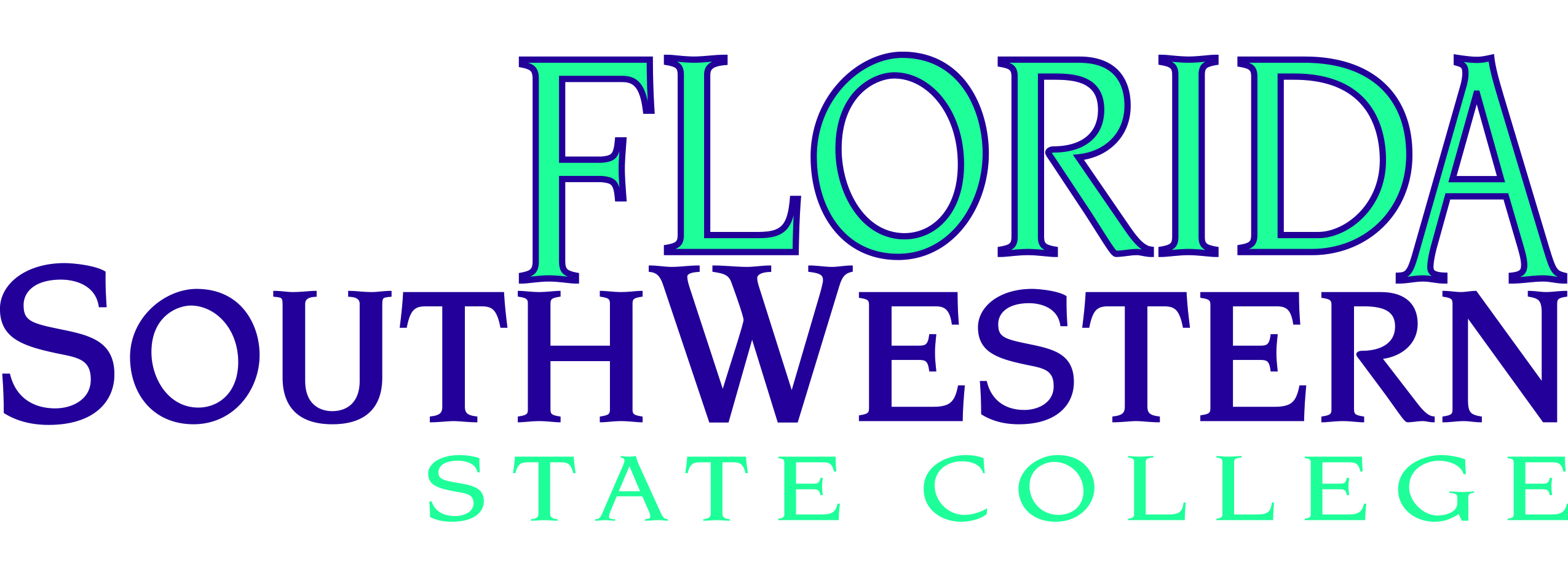 CHECK REQUEST (For Clubs/Organizations Only) If amount is under $50, use petty cash form.          Office of Financial Services use only:          Vendor @				TO:  	Director, Finance and AccountingTO:  	Director, Finance and AccountingTO:  	Director, Finance and AccountingTO:  	Director, Finance and AccountingTO:  	Director, Finance and AccountingTO:  	Director, Finance and AccountingTO:  	Director, Finance and AccountingTO:  	Director, Finance and AccountingFROM:      PrintFROM:      PrintFROM:      PrintFROM:      PrintFROM:      PrintFROM:      PrintINDEX:      	INDEX:      	ACCOUNT:     	DATE:	     	DATE:	     	DATE:	     	DATE:	     	DATE:	     	DATE:	     	                                          Budget Administrator’s Signature _________________________                        _________________________            Club Officer                                              Club Advisor                                          Budget Administrator’s Signature _________________________                        _________________________            Club Officer                                              Club Advisor                                          Budget Administrator’s Signature _________________________                        _________________________            Club Officer                                              Club AdvisorReviewed by the Director, Finance and Accounting: Reviewed by the Director, Finance and Accounting: Reviewed by the Director, Finance and Accounting: Reviewed by the Director, Finance and Accounting: Reviewed by the Director, Finance and Accounting: Reviewed by the Director, Finance and Accounting: Reviewed by the Director, Finance and Accounting: Reviewed by the Director, Finance and Accounting: Reviewed by the Director, Finance and Accounting: Request check in the amount of: Request check in the amount of: Request check in the amount of: Request check in the amount of: Request check in the amount of: Request check in the amount of: Request check in the amount of: Request check in the amount of: $            To be made payable to the order of:To be made payable to the order of:To be made payable to the order of:To be made payable to the order of:To be made payable to the order of:To be made payable to the order of:NAME:NAME:ADDRESS:ADDRESS:CITY/STATE/ZIP:CITY/STATE/ZIP:PURPOSE:     PURPOSE:     PURPOSE:     PURPOSE:     PURPOSE:     PURPOSE:     PURPOSE:     PURPOSE:     PURPOSE:     CHECK NEEDED BY (DATE):CHECK NEEDED BY (DATE):CHECK NEEDED BY (DATE):CHECK NEEDED BY (DATE):CHECK NEEDED BY (DATE):Mail check to the above addressMail check to the above addressMail check to the above addressMail check to the above addressMail check to the above addressMail check to the above addressMail check to the above addressMail check to the above addressCheck to be released to:Check to be released to:Check to be released to:Other instructions:Other instructions: